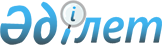 О мерах по реализации трехстороннего Соглашения между Акимом города Алматы, Алматинским Союзом профсоюзов и городским Союзом промышленников и работодателей на 2003-2004 годы
					
			Утративший силу
			
			
		
					Постановление Акимата города Алматы 5 марта 2003 года № 1/136. Зарегистрировано Управлением юстиции г.Алматы 14 марта 2003 года за № 517. Утратило силу постановлением Акимата города Алматы от 1 февраля 2005 г. № 1/35



      В соответствии с 



Законом



 Республики Казахстан «О социальном партнерстве в Республике Казахстан» и в целях реализации Регионального (Городского) Соглашения между Акимом города Алматы, Алматинским Союзом профсоюзов и городским Союзом промышленников и работодателей на 2003 -2004 годы Акимат города Алматы 


постановляет


:




      1. Акимам районов, руководителям управлений, комитетов, департаментов:



      принять к руководству и исполнению Региональное (Городское) Соглашение между Акимом города Алматы, Алматинским Союзом профсоюзов и городским Союзом промышленников и работодателей на 2003 -2004 годы (приложение 1).




      2. Акимам районов, Комитету по экономике (Васильева Л.А.), Департаменту труда, занятости и социальной защиты населения (Нурланов А.Ж.), Департаменту Министерства труда и социальной защиты населения Республики Казахстан (Умбаев А.К.):



      осуществлять контроль и координацию деятельности соответствующих структур, предприятий и организаций по выполнению трехстороннего Соглашения, коллективных договоров и соблюдения трудового законодательства на предприятиях и организациях, независимо от форм собственности и ведомственной принадлежности;



      организовать ведение по районам учетной регистрации заключенных коллективных договоров субъектов всех форм собственности.




      3. Акимам районов, руководителям управлений, комитетов, департаментов представлять ежеквартально не позднее 10-го числа месяца, следующего за отчетным кварталом, информацию по реализации выполнения Соглашения в Департамент труда, занятости и социальной защиты населения (Нурланов А.Ж.).<*>

      


Сноска. Пункт 3 в редакции 





постановления





 Акимата города Алматы от 28 апреля 2004 года N 2/374.






      4. Отделу здравоохранения и социальной защиты населения аппарата акима города Алматы (Ким А.И.) совместно с Департаментом труда, занятости и социальной защиты населения города Алматы (Нурланов А.Ж.), Алматинским Союзом профсоюзов (Молдахмет М.М.) и Городским Союзом промышленников и работодателей (Долотин А.И.), Департаменту промышленности и торговли (Мухамбетов М.А.) совместно с Алматинским Союзом профсоюзов (Молдахмет М.), городским Союзом промышленников и работодателей (Тлеужанов М.Ш.) и Департаментом труда, занятости и социальной защиты населения (Нурланов А.Ж.):



      обеспечить работу трехсторонней комиссии по социальному партнерству и регулированию социально-экономических и трудовых отношений (включая делопроизводство), подготовку проектов ее решений и мониторинг за их исполнением;



      предоставлять один раз в полугодие на рассмотрение трехсторонней комиссии сводный отчет о выполнении Соглашения между Акимом города Алматы, Алматинским Союзом профсоюзов и городским Союзом промышленников и работодателей.

      


Сноска. Пункт 4 - с изменениями, внесенными 





постановлением





 Акимата города Алматы от 28 апреля 2004 года N 2/374.






      5. Признать утратившим силу постановление Акимата города Алматы "О мерах по реализации трехстороннего Соглашения между Акимом города алматы, Алматинским Союзом профсоюзов и городским Союзом промышленников и работодателей на 2003-2004 годы" № 1/66 от 07.02.03г.




      6. Контроль за исполнением настоящего постановления возложить на пер 




вого заместителя Акима города Алматы Букенова К.А.


      Аким города Алматы            В.Храпунов



      Секретарь Акимата             К.Тажиева





Приложение 1      



к постановлению Акимата  



N 1/136 от 5 марта 2003г. 



РЕГИОНАЛЬНОЕ (ГОРОДСКОЕ) СОГЛАШЕНИЕ






между Акимом г.Алматы, Алматинским Союзом профсоюзов






и городским Союзом промышленников и работодателей






на 2003 -2004 годы<*>





      




Срок действия соглашения продляется на 1 год - 





постановлением





 Акимата города Алматы от 28 апреля 2004 года N 2/374.



      В целях дальнейшего укрепления экономики и усиления защиты социально-экономических и трудовых прав и интересов наемных работников и малоимущих слоев населения города Алматы, руководствуясь 



Законом



 Республики Казахстан "О социальном партнерстве в Республике Казахстан" и 



Посланием



 Президента народу Казахстана "Об основных направлениях внутренней и внешней политики на 2003 год", Аким города Алматы (Акимат), Алматинский Союз профсоюзов (Профсоюзы) и городской Союз промышленников и работодателей (Работодатели), именуемые в дальнейшем Стороны, заключают настоящее совместное Соглашение на 2003-2004 годы:

      





 

      



Общие положения



      Стороны признают Соглашение основным документом социального партнерства, определяющим содержание и обязательства сторон по установлению условий труда, занятости и социальных гарантий для работников наемного труда на региональном уровне. Оно является правовым актом и его действие распространяется на все структурные подразделения Акимата, Профсоюзы и Работодателей.



      Отношения между Сторонами настоящего Соглашения строятся на основе точного и неукоснительного соблюдения норм действующего законодательства, равноправного партнерства, взаимопонимания и доверия.




 

      1. 



В области развития экономики и предпринимательства




      Обязательства Акимата: 



      1.

 Обеспечить реализацию правительственных и региональных программ стабилизации отечественного производства, увеличения собираемости налогов и других отчислений. Активизировать работу по реструктуризации малорентабельных предприятий с применением процедур санации. Осуществлять мониторинг финансово-хозяйственного состояния крупных и средних предприятий, имеющих долги перед бюджетом. Провести сегментацию и реструктуризацию крупных бездействующих предприятий и создать на их базе малые предприятия с предоставлением им права использования имеющихся там основных производственных фондов.



      2. 

Содействовать промышленным предприятиям в привлечении инвестиций для налаживания выпуска импортозамещающей и экспортоориентированной продукции, а также ее реализации. Совместно с Работодателями продолжить работу по реализации программы сертификации систем гарантии качества промышленных предприятий на соответствие международным стандартам ISO 9000-9002. 



      3. 

Совместно с Профсоюзами осуществлять постоянный контроль за своевременной выплатой всех видов социальных выплат, стипендий и заработной платы в бюджетных организациях, хозяйствующих субъектов. Не допускать случаев незаконного ограничения уровня заработной платы работников бюджетной сферы и изменения их тарификационных разрядов с нарушением порядка, установленного действующим законодательством.

      




      4.

 Способствовать созданию благополучных экономических условий для обеспечения дальнейшего развития малого и среднего бизнеса и увеличения фактического выпуска пользующейся спросом продукции путем открытия новых производств и создания новых видов услуг. Предусмотреть резервирование для субъектов малого предпринимательства до 10 процентов закупок по производству и поставкам отдельных видов продукции (работ, услуг), закупаемых бюджетными учреждениями.



      5.

 Совершенствовать систему регулирования цен и тарифов на продукцию и услуги естественных монополий, действующих на территории города, и контролировать с участием Профсоюзов обоснованность их формирования.



      6.

 Привлекать представителей Профсоюзов и Работодателей к полноправному участию к работе в составе комиссий, рабочих групп Акимата по подготовке и рассмотрению проектов Законов и программ социально-экономического развития, а также к разработке и последующей реализации комплекса мер по обеспечению занятости, стимулированию создания новых рабочих мест и снижению уровня безработицы.


      Обязательства Профсоюзов и Работодателей:



      7.

 Разъяснять в бюджетных организациях и на предприятиях всех форм собственности суть основных направлений стратегий экономического развития государства и города Алматы и способствовать их практической реализации на местах.



      8.

 Добиваться включения в коллективные договоры хозяйствующих субъектов обязательств, направленных на рост эффективности производства и повышения качества подготовки наемных работников. Организовать повсеместное проведение конкурсов профессионального мастерства и наставничества.




 

      2. 



В области развития рынка труда, трудовых отношений и занятости населения




      Обязательства Акимата:



      9.

 При разработке и осуществлении в городе инвестиционных и приватизационных программ обеспечивать с учетом ситуации, складывающейся на рынке труда, создание дополнительных рабочих мест. 



      10. 

Не допускать необоснованного привлечения Работодателями всех форм собственности иностранных рабочих и специалистов сверх квоты, установленной Правительством Республики Казахстан.



      11.

 При осуществлении государственных закупок товаров (работ и услуг) и размещении заказов для нужд городского хозяйства предоставлять приоритетное право предприятиям города в целях увеличения их объемов производства и создания дополнительных рабочих мест.



      12. 

Совместно с Работодателями и Профсоюзами оказывать постоянную практическую помощь в трудоустройстве подростков из семей с низким материальным доходом и выдаче им разрешения на совмещение обучения и работы.



      13.

 Осуществлять конкретные меры по обеспечению занятости целевых групп и совершенствовать систему организации общественных работ с учетом особенностей города и экономической целесообразности. Устанавливать предприятиям ежегодное задание по резервированию рабочих мест для приема на работу лиц, особо нуждающихся в социальной защите.



      14.

 С участием Профсоюзов и Работодателей повысить эффективность работы экспертного совета по социальному партнерству в сфере профессионального образования и обучения.


      Обязательства Работодателей:



      15. 

Регулярно представлять в центры занятости информацию о наличии на предприятиях  и в организациях вакантных рабочих мест с указанием должностей и профессий в соответствии с квалификационными требованиями и не менее, чем за два месяца ставить в известность  о предстоящем сокращении рабочих мест органы по труду и Профсоюзы с последующим проведением с ними переговоров о строгом соблюдении трудовых прав наемных работников.



      16.

 Оказать содействие учебным заведениям начального и среднего профессионального образования в предоставлении рабочих мест для прохождения учащимися производственной практики, а также стажировки преподавателей специальных дисциплин и мастеров производственного обучения. 

      



      Обязательства Профсоюзов: 



      17. 

Содействовать включению в коллективные договоры и соглашения обязательств, направленных на увеличение объемов производства, числа рабочих мест, переподготовку высвобождаемых работников, предоставление им льгот и компенсаций сверх предусмотренных трудовым законодательством.



      18. 

Рассматривать представления Работодателей об увольнении выборных профсоюзных работников не более, чем в десятидневный срок, и в строгом соответствии с 



Законом



 Республики Казахстан "О профессиональных союзах".



      19.

 Организовывать в профорганизациях обучение профсоюзного актива знаниям законодательства о социальном партнерстве, о труде, занятости и об охране труда.




      

3. 



В области соблюдения социально-правовых гарантий, охраны здоровья, создания безопасных условий труда работающих  и охраны окружающей среды




      Обязательства Акимата:



      20. 

При обсуждении и принятии решений и постановлений  акимов городов и районов по вопросам, касающимся социально-экономических интересов наемных работников и малоимущих слоев населения города Алматы, учитывать мнение Профсоюзов и Работодателей.



      21.

 Обеспечить с участием Профсоюзов действенный контроль за соблюдением на предприятиях и организациях города гарантий работникам, предусмотренных законами Республики Казахстан "



О труде



 в Республике Казахстан", "



Об охране



 труда", "



О коллективных



 договорах" и "



О занятости



 населения". 



      22.

 Добиваться от частных предпринимателей своевременной и полной выплаты работникам заработной платы и социальных пособий, предусмотренных действующим законодательством, коллективными и индивидуальными трудовыми договорами, обеспечения обязательного оформления социальных индивидуальных кодов (СИК) и регулярного перечисления пенсионных начислений на личные пенсионные счета этих работников. 



      23.

 Обеспечить с участием договаривающихся Сторон практическую реализацию мероприятий, предусмотренных 



Программой



 по снижению бедности в городе Алматы на 2003-2005 годы.



      24.

 При проведении комплексных обследований городских организаций по вопросам соблюдения законодательства о труде и об охране труда по мере необходимости привлекать представителей Профсоюзов.


      Обязательства Работодателей:



      25.

 Совместно с Профсоюзами устанавливать в коллективных договорах минимальные размеры ставок (окладов) заработной платы не ниже среднемесячной величины прожиточного минимума в городе Алматы за 2002 год, а также предусматривать в них конкретные обязательства, направленные на решение за счет средств Работодателя социальных вопросов, улучшения медицинского обслуживания, оздоровление работников и обеспечение их дополнительным питанием.



      26.  

На всех стадиях рассмотрения индивидуальных и коллективных трудовых споров учитывать мнение Профсоюзов, защищающих трудовые и другие социально-экономические права и интересы их членов. Не препятствовать безналичной уплате профсоюзных членских взносов, если на это есть согласие членов профсоюзов или этот порядок предусмотрен коллективным договором.



      27.

 Регистрировать в обязательном порядке в районных центрах труда и занятости населения коллективные договоры, заключенные на их предприятиях и в организациях, независимо от форм собственности и ведомственной подчиненности.



      28.

 Рассматривать обращения Профсоюзов по вопросам соблюдения законодательства о труде и об охране труда и в десятидневный срок давать на них исчерпывающие ответы. В случае возникновения непосредственной угрозы здоровью или жизни работников приостанавливать по представлению Профсоюзов те или иные виды работ.


      Обязательства Профсоюзов:



      29.

 Оказывать постоянную консультативную и правовую помощь предприятиям и организациям, где имеются Профсоюзы, в разработке и заключении коллективных договоров, предусматривающих со стороны Работодателей необходимые меры социальной и правовой защиты наемных  работников, такие как обеспечение занятости, своевременной выплаты заработной платы, улучшение охраны и условий труда на производстве, организация летнего отдыха детей и другие.



      30.

 Предоставлять бесплатную юридическую помощь членам профсоюза, а также пенсионерам и учащейся молодежи города по вопросам практического применения трудового, жилищного и пенсионного законодательства.



      31.

 Осуществлять общественный контроль по созданию безопасных и здоровых условий труда на производстве силами уполномоченных по охране труда, избираемых в каждой профсоюзной организации и прошедших соответствующее обучение. Принимать участие в расследовании несчастных случаев на производстве, разработке мер по их предотвращению, не допускать необоснованного обвинения пострадавших.



      32. 

Оказывать бесплатную правовую помощь членам профсоюза в решении вопросов о своевременном и полном возмещении Работодателем материального ущерба, причиненного конкретному работнику увечьем или другим повреждением здоровья, связанным с выполнением им трудовых обязанностей. 


      Обязательства всех договаривающихся Сторон:



      33.

 Разработать и проводить комплекс мер по созданию на предприятиях и рабочих местах здоровых и безопасных условий труда, своевременному предупреждению аварий, фактов производственного травматизма и профессиональных заболеваний. Обеспечить финансирование мероприятий по охране труда и окружающей среды, включенных в индикативные планы города, коллективные договоры и соглашения.



      34. 

В целях усиления социально-экономической защищенности малоимущих слоев населения и наемных работников внести на рассмотрение Парламента Республики Казахстан конкретные предложения по изменению действующего законодательства, предусматривающие:



      1) освобождение от налогообложения официального минимального размера заработной платы, а также Работодателей и общественных объединений, оказывающих единовременную адресную материальную помощь наемным работникам или ветеранам труда;



      2) изменение в сторону увеличения критерия оценки черты бедности и его снижения при определении нуждаемости населения в получении жилищных пособий;



      3) повышения размера пенсий по возрасту за счет изменения максимального размера среднемесячной зарплаты для еҰ исчисления с 15 до 25 месячных расчетных показателей (МРП), а также индексацию заработной платы инвалидов производства, выходящих на пенсию по возрасту, при отсутствии у них стажа работы после 1 января 1995 года;



      4) предоставление более продолжительных трудовых отпусков (свыше 18 календарных дней) работникам бюджетных организаций, которым ранее устанавливался отпуск сроком на 24 рабочих дня. 




 

      4.



 В области социального, жилищно-коммунального, транспортного обслуживания населения




      Обязательства Акимата:



      35. 

Обеспечить ежегодное выполнение городского бюджета в части своевременного выделения необходимых ассигнований (включая фонд оплаты труда работников бюджетных организаций, обязательные платежи, средства на оплату коммунальных услуг и охрану труда) на образование, здравоохранение, культуру и проведение санитарно-эпидемиологической работы. В целях их рационального использования усилить контроль за бюджетным исполнением программ социальной помощи по линии местных исполнительных органов.



      36. 

При осуществлении реформы системы здравоохранения оказывать всемерную помощь таким приоритетным областям медицины, как охрана материнства и детства, развитие первичной медико-социальной помощи и борьбе с туберкулезом. Принять меры по погашению задолженности в оплате листков нетрудоспособности, образовавшейся в бюджетных учреждениях. 



      37.

 В целях обеспечения гарантированного объема бесплатной медицинской помощи и ее доступности малообеспеченным слоям населения города не допускать необоснованного сокращения численности медицинских работников и сети лечебно-профилактических учреждений. 



      38.

 Совместно с договаривающимися Сторонами продолжить осуществление мероприятий, направленных на социальную поддержку инвалидов, участников войны, лиц, приравненных к ним, и других категорий малообеспеченных граждан.



      39

. Обеспечить своевременное прохождение работниками пищевых предприятий, сферы торговли и питания, лечебно-профилактических и детских учреждений, а также системы водоснабжения города предварительных и периодических медицинских осмотров за счет средств Работодателей.



      40.  

В рамках социальной поддержки населения рассмотреть вопрос  оказания социальной помощи на погребение умерших граждан  - порядка 10-ти месячных расчетных показателей (МРП) независимо от среднедушевого совокупного дохода в их семьях и увеличить число пенсионеров, обслуживаемых на дому территориальными центрами и отделениями социального обслуживания пенсионеров. 



      41. 

Устанавливать с учетом мнения Сторон тарифы на жилищно-коммунальные услуги и проезд в общественном транспорте, а также размеры бюджетных дотаций пассажирским транспортным предприятиям для обеспечения льготного проезда пенсионеров, учащейся молодежи и других социально-защищаемых категорий населения. 



      42.  

Ежегодно предусматривать в местном бюджете денежные средства на строительство общеобразовательных школ в районах массового жилищного строительства, а также для сейсмоусиления объектов социального и культурно-бытового значения.



      43. 

Обеспечить функционирование зрелищных и театральных учреждений культуры, а также сохранение городского библиотечного фонда, имеющего культурно-историческую ценность. При ликвидации библиотек не допускать списания пригодных для дальнейшего использования книг, направляя их в пансионаты для престарелых, детские дома и интернаты. 


      Обязательства Акимата и Работодателей:



      44.  

Ежегодно выполнять необходимый объем работ по благоустройству и озеленению города. Размещение заказов на все виды работ по благоустройству производить через городскую тендерную комиссию. 



      45. 

Проводить своевременный ремонт дорожных покрытий, элементов благоустройства и энергоснабжения для обеспечения регулярности движения пассажирского транспорта и предупреждения дорожно-транспортных происшествий. 



      46. 

Обеспечить необходимый государственный и ведомственный контроль и мониторинг за выбросами, сбросами загрязняющих веществ и размещением отходов в окружающую природную среду. Вести их  учет и отчетность с последующим предоставлением данных в установленном порядке в государственные органы охраны окружающей среды. 



      47. 

Продолжить работу по

 

обеспечению граждан, нуждающихся в улучшении жилищных условий из государственного жилищного фонда, приобретению квартир для малоимущих очередников и принять меры по изысканию средств на строительство магистральных инженерных коммуникаций для застройщиков индивидуальных жилых домов.


      Обязательства Профсоюзов:



      48. 

 Добиваться от Работодателей  включения в коллективные договоры предприятий и организаций обязательств по оздоровлению наемных работников, а также их детей в период летних каникул, и выделения Работодателями профкомам средств в пределах одного процента от фонда оплаты труда на проведение культурно-массовой и спортивной работы в коллективах. Предусматривать в сметах расходов своих членских организаций средств на оказание благотворительной помощи инвалидам и участникам ВОВ, ветеранам труда из числа пенсионеров, а также членам профсоюза, относящимся к малообеспеченным категориям.




 

     



 5. В области совершенствования социального партнерства Действие Соглашения и механизм его реализации




      Обязательства всех Сторон:



      49. 

Стороны признают соглашение основным документом социального партнерства и обязуются выполнять все его условия. В период действия Соглашения каждая Сторона по согласованию с другими имеет право вносить в него необходимые дополнения и изменения, которые в месячный срок подлежат рассмотрению на заседании городской комиссии по социальному партнерству и регулированию социально-экономических и трудовых отношений. Принятые всеми Сторонами дополнения и изменения прилагаются к действующему Соглашению и доводятся до сведения населения города Алматы.



      50. 

 В соответствии с 



Законом



 Республики Казахстан "О социальном партнерстве в Республике Казахстан" Стороны будут стремиться совершенствовать механизмы социального партнерства на местных отраслевых уровнях, а также при заключении коллективных договоров Работодателей с Профсоюзами, действующими по поручению наемных работников. Положения и обязательства социально-экономического характера, предусмотренные настоящим Соглашением, а также решения городской комиссии по социальному партнерству и регулированию социально-экономических и трудовых отношений, учитываются Работодателями и Профсоюзами при заключении коллективных договоров на предприятиях и в организациях всех форм собственности. 



      51.

 Акимат и Работодатели будут оказывать всестороннюю поддержку Профсоюзам в создании на предприятиях и в организациях города Алматы структурных подразделений отраслевых Профсоюзов для ведения с ними переговоров о социальной защите наемных работников и социально защищаемых категорий населения.



      52.

 В период действия Соглашения Профсоюзы не будет организовывать и проводить акции протеста по включенным в него пунктам при условии их последовательного практического осуществления. 



      53.

 Решение городской трехсторонней комиссии по социальному партнерству и регулированию социально-экономических и трудовых отношений в рамках своих полномочий обязательны к исполнению для акимов районов, руководителей предприятий и организаций всех форм собственности и Профсоюзов.

      


Заключительные положения



 



      

54. 

Изменения и дополнения в настоящее Соглашение вносятся по взаимному согласованию между Сторонами и вступают в силу после выполнения юридических процедур в соответствии с законодательством Республики Казахстан.



      

55.

 В случае невыполнения взятых на себя обязательств, стороны несут ответственность в соответствии с действующим законодательством Республики Казахстан.



      

56. 

Настоящее соглашение разработано сроком на 1 год и вступает в силу с момента его подписания договаривающимися Сторонами.



      57. 

Контроль за выполнением соглашения осуществляется трехсторонней комиссией по социальному партнерству и регулированию социально-экономических и трудовых отношений, заседания которой проводятся не реже одного раза в 6 месяцев под председательством руководителя одной из сторон Соглашения с правом выбора ею места проведения. Информации об итогах выполнения Соглашения публикуются в газетах "Вечерний Алматы" и "Алматы Акшамы".

      Подписано в г.Алматы 

"



 24 



" декабря 2002 года

 в трех подлинных экземплярах на государственном и русском языках. У каждого из участников подписания находится по одному экземпляру данного трехстороннего Соглашения.

      Настоящее Соглашение подписали:

      

Аким города Алматы                  В.Храпунов  



      Председатель Алматинского




      Союза профсоюзов                    М.Молдахмет



      Председатель Правления 




      Союза промышленников и




      работодателей города Алматы         М.Тлеужанов 


					© 2012. РГП на ПХВ «Институт законодательства и правовой информации Республики Казахстан» Министерства юстиции Республики Казахстан
				